STARTERS/LIGHT MEALSGARLIC BREAD(V)…………………….……………………… $7(add cheese $2)   …………………………………………..….…….$9NACHOS(V)…………………………………………...…………$16Tomato salsa, cheese, jalapenos, guacamole + sour creamCRISPY CHICKEN WINGS(10)……………...…………..……$14Plain/hot sauceSOUP OF THE DAY ……………...…………………..market price(Refer to the special board) MAINSGRILLED  BARRAMUNDI(GFO)………………………………$25Served with chips + salad, tartare sauceROAST OF THE DAY(GFO) …………..………….…market priceRefer to the specials boardBUTTER CHICKEN CURRY ……………………………….… $22Served with jasmine rice, raita + roti breadITALIAN PARMA………………….……………………………. $24Topped with Napoli, ham + cheese, with chips + saladBEER BATTERED FISH AND CHIPS……….………………. $21Beer battered hake served with chips + salad, tartare sauceSALT & PEPPER CALAMARI (GFO) …………………….…. $25Served with chips and salad + nuoc cham dressing GRAIN FED PORTERHOUSE(GFO)  ………………………...$34300g ‘ Jacks Creek’ porterhouse served with chips and saladSauce: Pepper, Mushroom and Garlic ButterCRUMBED LAMB CUTLETS ………….…………..………..…$27 Crumbled lamb cutlets, mashed potato, vegetables and mint gravy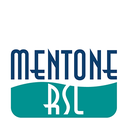 SEAFOOD LINGUINE …………………………………………. $27Mussels, fish, prawns, scallops, calamari, diced tomatoes, garlic, chives,chilliBARRAMUNDI YELLOW CURRY…………...……….………..$24Coconut sambal, jasmine rice, roti breadVEGETARIANPUMPKIN GNOCCHI (V) …...................................................$22Pumpkin, onion, garlic, semi-dried tomato, spinach in white wine cream reduction topped with almond flakesVEGETERIAN NASI GORENG (GFO) (V) ….……………… .$21Mix greens, bean shoots, garlic, ginger, chilli, fried rice topped with a fried eggWith chicken and shrimp  + 3VEGETERIAN STIRFRY NOODLE(V)………………………...$21Asian greens, dried tofu + roasted cashew nut + hokkien noodles With chicken   + 3KIDS (With Free Ice Cream + Topping)CHICKEN NUGGETS + CHIPS……………………………….. $10CHICKEN SCHNITZEL or PARMA + CHIPS.…….…………..$10LINGUINE BOLOGNESE ….…….……………………………..$10FRIED FISH + CHIPS………………………….………………...$10KIDS ROAST……………………………………………...……...$10DESSERTSSTICKY DATE PUDDING(GF)………………………………….$8PLEASE SEE STAFF FOR MORE DESSERT CHOICESSIDESCHIPS …………………………………….………………….…. $7SWEET POTATO WEDGES ………………………………….$10MASHED POTATOES …………………………………………$5BOWL OF VEGETABLES……………………………………...$6GRAVY/MUSHROOM GRAVY/PEPPER GRAVY.................$2SENIORS(with FREE Garlic Bread or Soup or Ice Cream)BUTTER CHICKEN CURRY………………….………………$18With rice + roti breadFISH & CHIPS……….……………….…………………………$18With Chips + salad + tartare sauceLAMB FRY WITH BACON + MASH…………...………….…$18CHICKEN PARMA ……………………..……….………….….$18With Chips + saladCHICKEN SCHNITZEL ……………………….………..….….$18With Chips + salad + gravySALT AND PEPPER CALAMARI …………….……………..$18With Chips and SaladROAST OF THE DAY…………………..……………………...$18LINGUINE BOLOGNESE ….…….……………………………$18                DINNER ROLL + BUTTER   50CSWAP TO MASHED POTATO  &  VEGETABLES AT A COST OF $2V – VEGETARIAN // V* – VEGETARIAN ON REQUESTVG – VEGAN // GF – GLUTEN FREE// GFO – GLUTEN FREE ON REQUEST